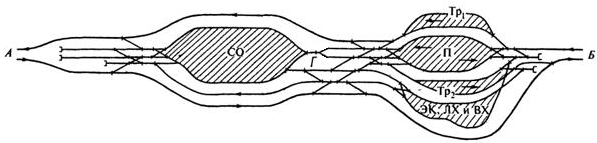 Схема промышленной сортировочной станции